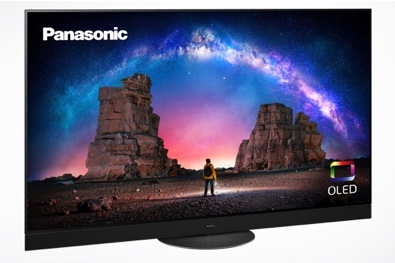 Panasonic OLED-Highlights jetzt verfügbarDie neuen OLED-TV-Modellreihen JZC2004 und JZC1004 sind 
ab sofort im HHandel erhältlichPRESSEINFORMATION
Juli 2021Rotkreuz, Juli 2021 – Nach der Vorankündigung im Frühjahr diesen Jahres gibt Panasonic bekannt, dass das neue OLED-TV-Flaggschiff, der JZC2004, und der JZC1004 ab Juli im Handel erhältlich sein werden. Während der JZC2004 in zwei Grössen 
(65 und 55 Zoll) auf den Markt kommt, wird es vom JZC1004 gleich drei Varianten (65, 55 und 48 Zoll) geben. 
Perfekte Bildqualität dank künstlicher Intelligenz
Herzstück des OLED-TVs JZC2004 ist der neu entwickelte HCX Pro AI Processor, der mit künstlicher Intelligenz das Film- und Fernseherlebnis auf ein neues Niveau hebt. Gleichgültig ob Inhalte wie Kino, Sport, Musik, Spiele oder Unterhaltung dargestellt werden – der HCX Pro AI Processor passt die Bildqualität optimal an und bietet dem Fernsehzuschauer automatisch die perfekte Bild- und Tonqualität. Das selektierte und optimierte Master HDR OLED Professional Edition Panel gewährleistet darüber hinaus höchste Spitzen- und Durchschnittshelligkeit, um zusammen mit Multi HDR Ultimate das Film- und Fernseherlebnis auf ein neues Niveau zu setzen.Atemberaubendes SpielerlebnisOLED-TVs von Panasonic sind die idealen Partner für Gamer. Beide Modell-Reihen unterstützen HDMI 2.1 mit HFR (High Frame Rate) mit bis zu 120 Hz, womit hochauflösende Grafiken und schnelle Spiele absolut flüssig wiedergegeben werden. VRR (Variable Refresh Rate) sorgt für die perfekte Kombination von Fernseher mit Spielekonsolen oder PC, indem die Bildrate synchronisiert wird. AMD Freesync Premium garantiert darüber hinaus flüssige Grafiken mit hohen Dynamikumfang ohne Verzerrungen, Latenzen oder Ruckeln. Die deutlich verringerte Latenzzeit, durch die der Gamer seinem Gegner immer den entscheidenden Wimpernschlag voraus ist, ist eine der Schlüsselkomponenten des „Game Mode Extreme“ von Panasonic, der in den Modellen eingesetzt wird. Raumfüllender Klang mit 360° Soundscape Pro und Dolby AtmosNeben der überragenden Bildqualität setzt der JZC2004 neue Massstäbe bei der Klangperformance. Der Zuschauer wird eingehüllt in eine atemberaubende Klangkulissse, für die neben den Front- und nach oben abstrahlenden Lautsprechern zur Seite gerichtete Speaker verantwortlich sind. 360° Soundscape Pro und Dolby Atmos versetzen den Zuschauer mitten ins Geschehen des Films oder des Spiels und bieten eine realistische, raumfüllende Klangbühne, wie sie bisher mit keinem Fernsehgerät möglich war.
Filmmaker-Mode
Das UHD Master HDR OLED-Panel des JZC1004 setzt selbst feinste Details und Abstufungen auch in dunkelsten Bereichen genauso perfekt in Szene wie das gleissende Licht eines Sonnenuntergangs. Wird der von der UHD-Allianz entwickelte Filmmaker-Mode aktiviert, werden die Bildfrequenz, das Seitenverhältnis sowie Farbe und Kontrast des Originals übernommen. Schärfeoptimierungen und Rauschunterdrückungen werden abgeschaltet – alles mit dem Ziel, Filme und Serien auch zu Hause so zu zeigen, wie es sich die Regisseure und Produzenten schon beim Filmdreh gedacht haben.
Auto AI-Modus
Der Auto AI-Modus vergleicht den gerade gezeigten Inhalt mit gespeicherten Referenzszenen, um aufgrund dieser Erfahrung die Bildeinstellung zu verbessern. So werden beispielsweise bei einem Fussballspiel die Bildparameter so optimiert, dass der Rasen natürlicher und die Spieler lebensechter gezeigt werden. Um dies zu realisieren, hat Panasonic über einen langen Zeitraum mehr als eine Million Szenen unterschiedlichster Genres analysiert und als Referenz gespeichert.

Preise und Verfügbarkeit
Die neuen Panasonic OLED TV-Modellreihen JZC2004 und JZC1004 werden wie folgt zu folgenden Preisen im Handel erhältlich sein: TX-65JZC2004:	Fr. 4‘417.00 (inkl. MwSt./vRG)	Juli
TX-55JZC2004:	Fr. 3‘517.00 (inkl. MwSt./vRG)	JuliTX-65JZC1004:	Fr. 3‘217.00 (inkl. MwSt./vRG)	AugustTX-55JZC1004:	Fr. 2‘417.00 (inkl. MwSt./vRG)	JuliTX-48JZC1004:	Fr. 2‘217.00 (inkl. MwSt./vRG)	JuliÜber Panasonic:Die Panasonic Corporation gehört zu den weltweit führenden Unternehmen in der Entwicklung von innovativen Technologien und Lösungen für eine Vielzahl von Anwendungen in den Geschäftsfeldern Consumer Electronics, Housing, Automotive und B2B Business. Im Jahr 2018 feierte der Konzern sein hundertjähriges Bestehen. Weltweit expandierend unterhält Panasonic 522 Tochtergesellschaften und 69 Beteiligungsunternehmen. Im abgelaufenen Geschäftsjahr (Ende 31. März 2021) erzielte das Unternehmen einen konsolidierten Netto-Umsatz von 54,02 Milliarden Euro. Panasonic hat den Anspruch, durch Innovationen über die Grenzen der einzelnen Geschäftsfelder hinweg, Mehrwerte für den Alltag und die Umwelt seiner Kunden zu schaffen. Weitere Informationen über das Unternehmen sowie die Marke Panasonic finden Sie unter www.panasonic.com/global/home.html und www.experience.panasonic.ch/.Weitere Informationen:Panasonic Schweiz
Eine Niederlassung der Panasonic Marketing Europe GmbH 
Grundstrasse 12
6343 Rotkreuz

Ansprechpartner für Presseanfragen:
Stephanie Stadelmann
Tel.: 041 203 20 20
E-Mail: panasonic.ch@eu.panasonic.com 